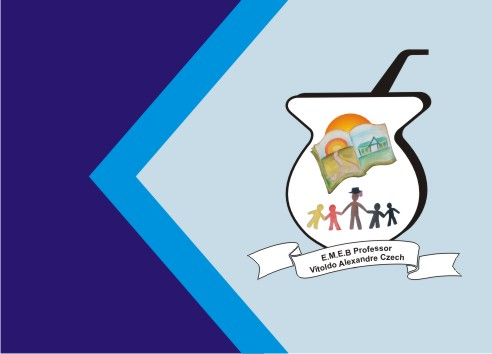 Atividade de ArtesO SIGNIFICADO DO NATAL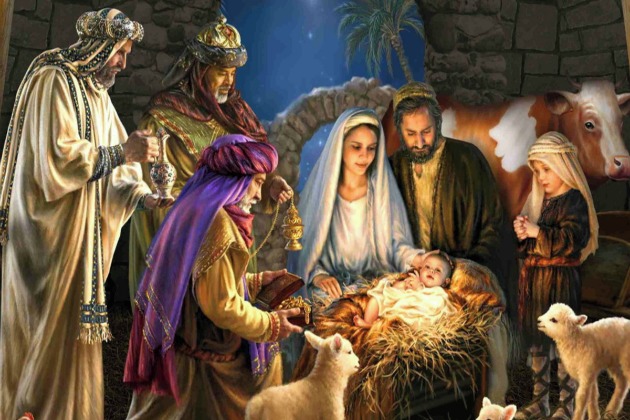 ATIVIDADE: RESOLVA A CRUZADINA E PINTE OS SÌMBOLOS.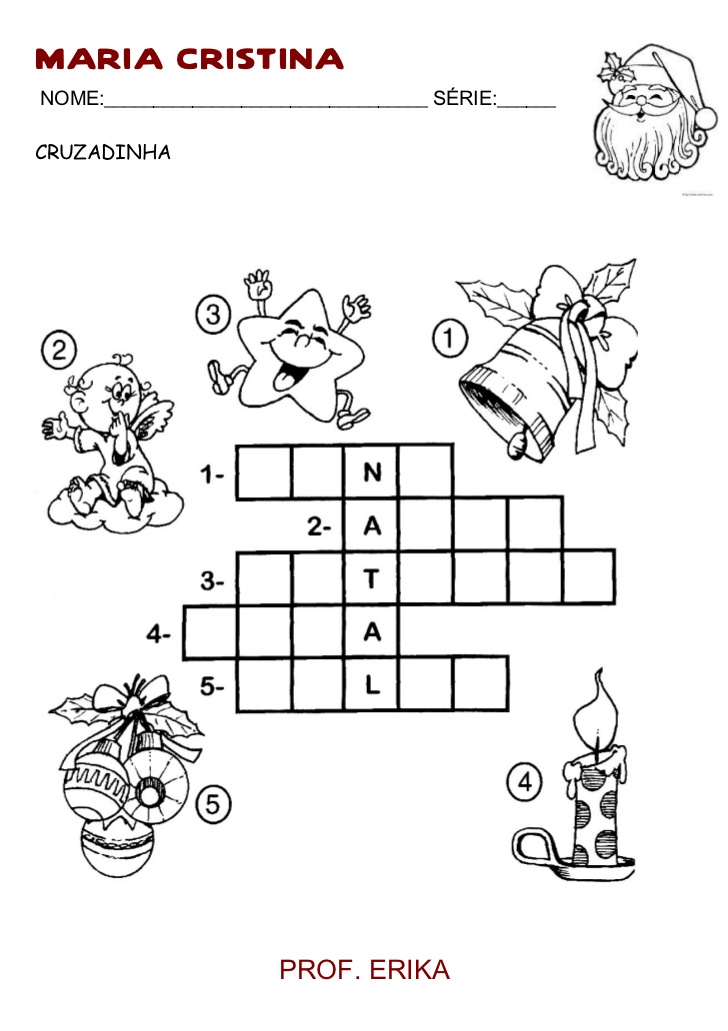 